Tisková zpráva 16. 1. 2013                                                                                                                        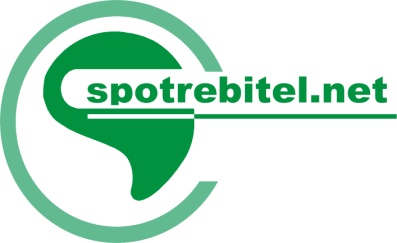 Varování před podvodným e-shopem mobil PartnersUpozorňujeme spotřebitele na podvodný e- shop mobil Partners, který provozuje společnost Rimizo.net s.r.o. Platit za zboží lze pouze předem převodem na účet společnosti RAKIMO NET.  
Varujeme všechny spotřebitele, aby neposílali peníze žádnému e-shopu předem a preferovali platbu na dobírku. E-shopy je nutné předem na internetu prověřit - buď zadáním názvu obchodu do vyhledávače, nebo prostřednictvím serveru http://www.oversito.cz/, s kterým úzce spolupracujeme. Na společnost  RAKIMO NET bylo podáno trestní oznámení na Policii ČR.  Přihlásilo se zatím více než 20 poškozených.Podle Anety Vávrové ze serveru Ověřsito.cz,  jednatelka firmy RIMIZO NET, jejíž údaje byly zneužity, podala trestní oznámení na neznámého pachatele na policii. Policie jí však oznámila, že stopnout web nemohou, dokud nezjistí, kdo za tím stojí. Řešení je opravdu komplikované a zdá se, že nic víc momentálně dělat nelze, dokud neskončí vyšetření. V případě, že patříte mezi podvedené, můžete se přidat k trestnímu oznámení.Právní poradna, Spotřebitel net
